Anmeldetalons für die Kantonalmeisterschaft im Holzhauerei-Wettkampf Wettkämpfer, 12. Mai 2018    	Name / Vorname	…………………………………………………………………… Jahrgang  ………………….Strasse / Nr.		…………………………………………	PLZ Ort	……………………………………….Arbeitgeber/Firma	…………………………………………………………………………………………...Beruf	…………………………………………	Kategorie	…………………………………….....Motorsäge	Marke	………………………………..	Typ		……………………..   m3  ………….Teilnahme an der Firmenwertung (zutreffendes ankreuzen)	   Ja		  Nein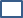 Mail-Adresse	……………………………………………………….  Tel. Nr.	………………………………Datum	……………………………………….	Unterschrift	……………………………………….Schiedsrichter, 11 + 12. Mai 2018(Freitag: Instruktion und Probelauf)
Name / Vorname	………………………………………………………………………………………………...…..Strasse / Nr.		………………………………………..	PLZ Ort	………………………………………..Habe bereits Erfahrung in der Disziplin   ………………………………………………………………................Mail-Adresse	……………………………………………………......  Tel. Nr.	……………………………….     ich nehme gleichzeitig am Wettkampf teil (und absolviere diesen am Freitag im Probelauf)Datum	………………………………………….	Unterschrift	……………………………………….Helfer:     10. Mai 		11. Mai	12. Mai	13. Mai 	(Mehrfachanmeldung höflich erwünscht)Name / Vorname	…………………………………………………………………………………………………….Strasse / Nr.		………………………………………..	PLZ Ort	………………………………………..Besondere Fähigkeiten / Wünsche ………………………………………………………………………………...Mail-Adresse	…………………………………………………………..	Tel. Nr.	………………………Datum	…………………………………….	Unterschrift	……………………………………….	
Blatt einsenden oder mailen an:
R
oder per Mail: 			für Fragen: 079 